Date: 26 January 2012REPORT OF THE WRC-12 AGENDA ITEM COORDINATOR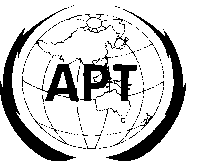 ASIA-PACIFIC TELECOMMUNITYAPT Coordination Meetings During RA-12 and WRC-12APT Coordination Meetings During RA-12 and WRC-12Agenda Item No.:       1.11 Name of the Coordinator ( with Email):  Richard Jacobsen (Australia).Richard.Jacobsen@ties.itu.intIssue: To consider a primary allocation to the space research service (Earth-to-space) within the band 22.55-23.15 GHz, taking into account the results of ITU-R studies, in accordance with Resolution 753 (WRC-07).APT Proposals:APT Members propose a primary allocation to the space research service (Earth-to-space) in the band 22.55-23.15 GHz as described in the single Method of the CPM Report to WRC-12.Status of the APT Proposals:At the first Sub-Working Group meeting of 1.11, all contributions to this agenda item proposed a primary allocation to the Space Research Service (Earth-to-space) in the 22.55 – 23.15 GHz band, except for the Arab Group (document 25, Addendum 11) which proposed NOC.  The Arab Group reviewed their position and reported that they wanted the band to be reserved for possible consideration for allocation to the “FSS” at a future Conference.The agenda item will be sent by Chairman SWG 5A-2 to WG 5A for review.Issues to be discussed at the Coordination Meeting:Note the current impasse, which will now be debated at WG 5A.Comments/Remarks by the Coordinator:The APT position is very well supported by the regional groups and administrations (with the exception of the Arab States) at the sub-working group (SWG 5A-2).